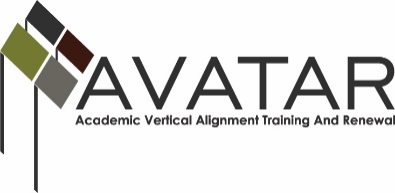 AVATAR Partnership Region: ______ESC 5________Meeting/Session Documentation FormForm should be completed after each meeting and given to the Regional AVATAR Coordinator/FacilitatorAgenda Format Key:  P = Presentation, F = Feedback, D = Decision-Making, W = Work Group, O = Other, with explanationAVATAR Meeting MinutesMeeting Participant ListMeeting:Vertical Alignment Team Meeting 3 Vertical Alignment Team Meeting 3 Vertical Alignment Team Meeting 3 Vertical Alignment Team Meeting 3 Vertical Alignment Team Meeting 3 Meeting Purpose:Decision Making for Vertical Alignment Team UpdateDecision Making for Vertical Alignment Team UpdateDecision Making for Vertical Alignment Team UpdateDecision Making for Vertical Alignment Team UpdateDecision Making for Vertical Alignment Team UpdateDate:April 30, 2015Start Time:1:30pmEnd Time:2:00pmMeeting Coordinator/ Facilitator:Maris PenoLocation:Location:Web-Based – Used Go to WebinarWeb-Based – Used Go to WebinarMeeting Recorder:Go to Webinar SoftwareMeeting Timekeeper:Meeting Timekeeper:Go to Webinar SoftwareGo to Webinar SoftwareTimeTopicFormatDiscussion LeaderDesired Outcome1:30-2:00AVATAR PowerPointPMaris PenoUpdates and decision making for the VATAction ItemPerson ResponsibleDue DateParticipants will vote for their choice presented in the presentationAttendeesMay 7, 2015NotesNotesNotesWeb-based update Decisions need to be made about the method for course completion for CPC. The team was divided between a college developed course and the TSI.Web-based update Decisions need to be made about the method for course completion for CPC. The team was divided between a college developed course and the TSI.Web-based update Decisions need to be made about the method for course completion for CPC. The team was divided between a college developed course and the TSI.NameTitleOrganization/InstitutionSee separate sign in sheet